Mod. VIII/IXARCIDIOCESI DI URBINO-URBANIA-SANT’ANGELO IN VADOParrocchia di ............................................. in .................................................. via ....................................................Comune di .......................................................................... cap. ........................... provincia di ....................................RICHIESTA DI PUBBLICAZIONI DA FARSI IN ALTRE PARROCCHIEAl parroco della parrocchia di................................................................... in .............................................................La prego di voler fare le pubblicazioni canoniche nella Sua chiesa parrocchiale secondo le prescrizioni del n° 13 del Decreto generale della C.E.I. sulla celebrazione del matrimonio canonico¹, per le nozze che intendono celebrare i signori sotto indicati². Resto in attesa del certificato di avvenute pubblicazioni.cognome.......................................................................nome.............................................................................nato a ...........................................................................il ...................................................................................residente in ..................................................................via ................................................................................stato civile ....................................................................cittadinanza ..................................................................cognome.......................................................................nome.............................................................................nata a ............................................................................il ...................................................................................residente in ..................................................................via ................................................................................stato civile ....................................................................cittadinanza...................................................................Luogo e data ....................................................                                                                     Il parroco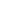 .................................................................____________________________________________________________________________________________Mod. IXDICHIARAZIONE DI AVVENUTE PUBBLICAZIONIIl sottoscritto attesta che nella propria chiesa parrocchiale sono state eseguite le pubblicazioni per il matrimonio in oggetto nei giorni dal .............................................. al .............................................. e che:□  nessun impedimento è stato notificato□  (oppure): è stato notificato il seguente impedimento: ........................................................................................................................................................................................................................................................................................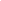 Luogo e data ....................................................                                                                     Il parroco................................................................____________________________________________________________________________________________1. La responsabilità delle pubblicazioni è affidata al parroco incaricato dell’istruttoria Matrimoniale (cfr. Decreto generale, 13). Le pubblicazioni siano fatte nella parrocchia del domicilio o del quasi domicilio o della dimora protratta per un mese di ciascuno dei nubendi. Qualora l’attuale dimora non duri da almeno un anno, esse siano richieste anche nella parrocchia dell’ultimo precedente domicilio protrattosi almeno per un anno, salvo diverse disposizioni date dall’Ordinario del luogo.2. Cognome e nome: in caso di differenza dei dati anagrafici tra l’atto di Battesimo e l’atto civile di nascita, dopo le opportune verifiche si riportino i dati dello stato civile.